Semaine: le 4-8 maiSemaine: le 4-8 maiClasse: français intensif 5Thème: Unit 1 – Ma famille (My family and me)The plan below is for the week for your child in French.  It is a review of what we have covered in French so far.  Your student should be able to work on these items independently.  If your child would like extra work or challenges in French, they can refer to the “extra” section at the bottom of the page.  The plan below is for the week for your child in French.  It is a review of what we have covered in French so far.  Your student should be able to work on these items independently.  If your child would like extra work or challenges in French, they can refer to the “extra” section at the bottom of the page.  The plan below is for the week for your child in French.  It is a review of what we have covered in French so far.  Your student should be able to work on these items independently.  If your child would like extra work or challenges in French, they can refer to the “extra” section at the bottom of the page.  The plan below is for the week for your child in French.  It is a review of what we have covered in French so far.  Your student should be able to work on these items independently.  If your child would like extra work or challenges in French, they can refer to the “extra” section at the bottom of the page.  MESSAGE DE LA SEMAINE(Message of the week)La lecture du message (Please ask students to read the message)La compréhension du message (There will be questions to check comprehension)Travailler un RAS: soit la grammaire, l'orthographe, la structure de la phrase, etc. (I will discuss a grammar point or a sound to focus on.)For this week I would like students to look for les lettres fantômes or silent letters.  In the French language the letters H & E are often silent, as is the letter S at the end of a word.In French, e and h aren’t the only letters that don’t get pronounced. In fact, a lot of word final consonants don’t get pronounced. Check out this list of the most common ones:D as in froid (cold) or chaud (hot)G as in sang (blood) or long (long)M and n as in balcon (balcony) or parfum (perfume) – These consonants tend to nasalize their preceding vowels.P as in beaucoup (much, a lot)S as in trois (three) or vous (you)T as in salut (salutations)X as in deux (two)Z as in riz (rice)Bonjour mes amis, Je suis contente aujourd’hui parce que je cuisine du pain. Miam ! Aussi, c’est le printemps et le mois de mai.  Ma fête est le 26 mai ! Finalement, c’est aussi presque la fête des mères.  Est-ce que tu fais une carte pour maman ?Aujourd’hui il pleut et il fait frais à Hampton.  Quel temps faisait-il hier ?J’espère que vous êtes contents !  Vous me manquez !Mme. GrandyLa lecture du message (Please ask students to read the message)La compréhension du message (There will be questions to check comprehension)Travailler un RAS: soit la grammaire, l'orthographe, la structure de la phrase, etc. (I will discuss a grammar point or a sound to focus on.)For this week I would like students to look for les lettres fantômes or silent letters.  In the French language the letters H & E are often silent, as is the letter S at the end of a word.In French, e and h aren’t the only letters that don’t get pronounced. In fact, a lot of word final consonants don’t get pronounced. Check out this list of the most common ones:D as in froid (cold) or chaud (hot)G as in sang (blood) or long (long)M and n as in balcon (balcony) or parfum (perfume) – These consonants tend to nasalize their preceding vowels.P as in beaucoup (much, a lot)S as in trois (three) or vous (you)T as in salut (salutations)X as in deux (two)Z as in riz (rice)Bonjour mes amis, Je suis contente aujourd’hui parce que je cuisine du pain. Miam ! Aussi, c’est le printemps et le mois de mai.  Ma fête est le 26 mai ! Finalement, c’est aussi presque la fête des mères.  Est-ce que tu fais une carte pour maman ?Aujourd’hui il pleut et il fait frais à Hampton.  Quel temps faisait-il hier ?J’espère que vous êtes contents !  Vous me manquez !Mme. GrandyLa lecture du message (Please ask students to read the message)La compréhension du message (There will be questions to check comprehension)Travailler un RAS: soit la grammaire, l'orthographe, la structure de la phrase, etc. (I will discuss a grammar point or a sound to focus on.)For this week I would like students to look for les lettres fantômes or silent letters.  In the French language the letters H & E are often silent, as is the letter S at the end of a word.In French, e and h aren’t the only letters that don’t get pronounced. In fact, a lot of word final consonants don’t get pronounced. Check out this list of the most common ones:D as in froid (cold) or chaud (hot)G as in sang (blood) or long (long)M and n as in balcon (balcony) or parfum (perfume) – These consonants tend to nasalize their preceding vowels.P as in beaucoup (much, a lot)S as in trois (three) or vous (you)T as in salut (salutations)X as in deux (two)Z as in riz (rice)Bonjour mes amis, Je suis contente aujourd’hui parce que je cuisine du pain. Miam ! Aussi, c’est le printemps et le mois de mai.  Ma fête est le 26 mai ! Finalement, c’est aussi presque la fête des mères.  Est-ce que tu fais une carte pour maman ?Aujourd’hui il pleut et il fait frais à Hampton.  Quel temps faisait-il hier ?J’espère que vous êtes contents !  Vous me manquez !Mme. GrandyORAL(Practice oral language skills)Activités possibles (Activities to practice oral language)*avec des partenaires en ligne, par téléphone, avec un membre de la famille.   (Students can click on these links to listen and practice oral structures we learned previously. They can share these with you or practice with a friend on the phone or online.)   Ma maison de rêve révision. (My dream house revue)« Dans ma maison de rêve il y a une grande chambre à coucher beige avec des fênetres où je peux observer l’océan. »« Qu’est-ce qu’il y a dans ta maison de rêve ? »(I tell what is in my dream house in the first quote, then ask what is in yours in the second. Practice asking your family or friends!)Below is a link to several songs we use in class. Two of the songs are specific to what we find in our houses. There is also a link to a short video of Matt le Magnifique with a tour of his house. Students can browse and listen to one or two for review.https://www.youtube.com/watch?v=t6YdtWJUOYQhttps://www.youtube.com/watch?v=l2W4RIK123k&list=RDl2W4RIK123k&start_radio=1&t=0https://www.youtube.com/watch?v=CLh8KJib78A&feature=emb_logoChansonActivités possibles (Activities to practice oral language)*avec des partenaires en ligne, par téléphone, avec un membre de la famille.   (Students can click on these links to listen and practice oral structures we learned previously. They can share these with you or practice with a friend on the phone or online.)   Ma maison de rêve révision. (My dream house revue)« Dans ma maison de rêve il y a une grande chambre à coucher beige avec des fênetres où je peux observer l’océan. »« Qu’est-ce qu’il y a dans ta maison de rêve ? »(I tell what is in my dream house in the first quote, then ask what is in yours in the second. Practice asking your family or friends!)Below is a link to several songs we use in class. Two of the songs are specific to what we find in our houses. There is also a link to a short video of Matt le Magnifique with a tour of his house. Students can browse and listen to one or two for review.https://www.youtube.com/watch?v=t6YdtWJUOYQhttps://www.youtube.com/watch?v=l2W4RIK123k&list=RDl2W4RIK123k&start_radio=1&t=0https://www.youtube.com/watch?v=CLh8KJib78A&feature=emb_logoChansonActivités possibles (Activities to practice oral language)*avec des partenaires en ligne, par téléphone, avec un membre de la famille.   (Students can click on these links to listen and practice oral structures we learned previously. They can share these with you or practice with a friend on the phone or online.)   Ma maison de rêve révision. (My dream house revue)« Dans ma maison de rêve il y a une grande chambre à coucher beige avec des fênetres où je peux observer l’océan. »« Qu’est-ce qu’il y a dans ta maison de rêve ? »(I tell what is in my dream house in the first quote, then ask what is in yours in the second. Practice asking your family or friends!)Below is a link to several songs we use in class. Two of the songs are specific to what we find in our houses. There is also a link to a short video of Matt le Magnifique with a tour of his house. Students can browse and listen to one or two for review.https://www.youtube.com/watch?v=t6YdtWJUOYQhttps://www.youtube.com/watch?v=l2W4RIK123k&list=RDl2W4RIK123k&start_radio=1&t=0https://www.youtube.com/watch?v=CLh8KJib78A&feature=emb_logoChansonREADINGLectureLundi (Mon.)Mercredi (Wed.)Vendredi (Fri.)RAZ kids – I have assigned your students several books in French to read and take quizzes on.  They do not have to be done all at once. (Your child’s username and passwords have been sent to you.)I have also opened the “Reading Room” in French so your child can explore several books at different levels in French.  They can listen, practice reading, record themselves reading and take the quiz to check for comprehension.They are also welcome to use this resource for English reading!The link below is a link to the book related to the theme we are working on now.  The students have read it, and this should just be review for them. – Maxime et Julienhttps://nbed.sharepoint.com/sites/ASDSFSL/Shared%20Documents/Forms/AllItems.aspx?id=%2Fsites%2FASDSFSL%2FShared%20Documents%2FGrade%205%20Intensive%2FTeaching%20Resources%2FUnit%C3%A9%201%2F20%20%20Maxime%20et%20Julien%2Enotebook&parent=%2Fsites%2FASDSFSL%2FShared%20Documents%2FGrade%205%20Intensive%2FTeaching%20Resources%2FUnit%C3%A9%201 RAZ kids – I have assigned your students several books in French to read and take quizzes on.  They do not have to be done all at once. (Your child’s username and passwords have been sent to you.)I have also opened the “Reading Room” in French so your child can explore several books at different levels in French.  They can listen, practice reading, record themselves reading and take the quiz to check for comprehension.They are also welcome to use this resource for English reading!The link below is a link to the book related to the theme we are working on now.  The students have read it, and this should just be review for them. – Maxime et Julienhttps://nbed.sharepoint.com/sites/ASDSFSL/Shared%20Documents/Forms/AllItems.aspx?id=%2Fsites%2FASDSFSL%2FShared%20Documents%2FGrade%205%20Intensive%2FTeaching%20Resources%2FUnit%C3%A9%201%2F20%20%20Maxime%20et%20Julien%2Enotebook&parent=%2Fsites%2FASDSFSL%2FShared%20Documents%2FGrade%205%20Intensive%2FTeaching%20Resources%2FUnit%C3%A9%201 RAZ kids – I have assigned your students several books in French to read and take quizzes on.  They do not have to be done all at once. (Your child’s username and passwords have been sent to you.)I have also opened the “Reading Room” in French so your child can explore several books at different levels in French.  They can listen, practice reading, record themselves reading and take the quiz to check for comprehension.They are also welcome to use this resource for English reading!The link below is a link to the book related to the theme we are working on now.  The students have read it, and this should just be review for them. – Maxime et Julienhttps://nbed.sharepoint.com/sites/ASDSFSL/Shared%20Documents/Forms/AllItems.aspx?id=%2Fsites%2FASDSFSL%2FShared%20Documents%2FGrade%205%20Intensive%2FTeaching%20Resources%2FUnit%C3%A9%201%2F20%20%20Maxime%20et%20Julien%2Enotebook&parent=%2Fsites%2FASDSFSL%2FShared%20Documents%2FGrade%205%20Intensive%2FTeaching%20Resources%2FUnit%C3%A9%201 WRITINGÉcritureMardi (Tue.)Jeudi (Thur.)Mini-Projet – using my writing below students can adapt the writing to suit their personal situation. They can write the physical traits and moral qualities of their immediate family members. I would like them to do the writing in order of shortest to tallest. (The link below shows some vocabulary for family in French to help with spelling)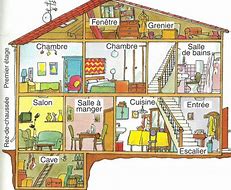 Charleen Grandy                                                        le 4 maiMa maison de reve                 Ma maison de rêve est grande et beige.  Dans ma maison de rêve il y a un immense salon beige avec beaucoup de fênetres et une grande télévision. Aussi, il y a une énorme cuisine blanche avec beaucoup de lumières.  J’adore cuisiner !Mini-Projet – using my writing below students can adapt the writing to suit their personal situation. They can write the physical traits and moral qualities of their immediate family members. I would like them to do the writing in order of shortest to tallest. (The link below shows some vocabulary for family in French to help with spelling)Charleen Grandy                                                        le 4 maiMa maison de reve                 Ma maison de rêve est grande et beige.  Dans ma maison de rêve il y a un immense salon beige avec beaucoup de fênetres et une grande télévision. Aussi, il y a une énorme cuisine blanche avec beaucoup de lumières.  J’adore cuisiner !Mini-Projet – using my writing below students can adapt the writing to suit their personal situation. They can write the physical traits and moral qualities of their immediate family members. I would like them to do the writing in order of shortest to tallest. (The link below shows some vocabulary for family in French to help with spelling)Charleen Grandy                                                        le 4 maiMa maison de reve                 Ma maison de rêve est grande et beige.  Dans ma maison de rêve il y a un immense salon beige avec beaucoup de fênetres et une grande télévision. Aussi, il y a une énorme cuisine blanche avec beaucoup de lumières.  J’adore cuisiner !ExtraFLORA – est un programme d’apprentissage du français langue seconde pour les régions rurales du Nouveau-Brunswick, K-3. Pendant cette période, FLORA est conseillée comme un outil pour réviser et maintenir la langue orale pour les élèves en intensif.  This is a French second language program for NB.  It is a great tool for intensive French! Chansons Songs - http://les1immersion.weebly.com/chansons.html ; Educorock ;  Kids UnitedV ainsi que de jeux.Idéllo -Multi-media resources ressources multimédia en français de la maternelle à la 12e annéeDuolingo -Students already have login information and passwords to work at their own pace. site Web et appli destiné à l’apprentissage gratuit des languesEECD’s Learning at Home: Resources for Parents FLORA – est un programme d’apprentissage du français langue seconde pour les régions rurales du Nouveau-Brunswick, K-3. Pendant cette période, FLORA est conseillée comme un outil pour réviser et maintenir la langue orale pour les élèves en intensif.  This is a French second language program for NB.  It is a great tool for intensive French! Chansons Songs - http://les1immersion.weebly.com/chansons.html ; Educorock ;  Kids UnitedV ainsi que de jeux.Idéllo -Multi-media resources ressources multimédia en français de la maternelle à la 12e annéeDuolingo -Students already have login information and passwords to work at their own pace. site Web et appli destiné à l’apprentissage gratuit des languesEECD’s Learning at Home: Resources for Parents FLORA – est un programme d’apprentissage du français langue seconde pour les régions rurales du Nouveau-Brunswick, K-3. Pendant cette période, FLORA est conseillée comme un outil pour réviser et maintenir la langue orale pour les élèves en intensif.  This is a French second language program for NB.  It is a great tool for intensive French! Chansons Songs - http://les1immersion.weebly.com/chansons.html ; Educorock ;  Kids UnitedV ainsi que de jeux.Idéllo -Multi-media resources ressources multimédia en français de la maternelle à la 12e annéeDuolingo -Students already have login information and passwords to work at their own pace. site Web et appli destiné à l’apprentissage gratuit des languesEECD’s Learning at Home: Resources for Parents 